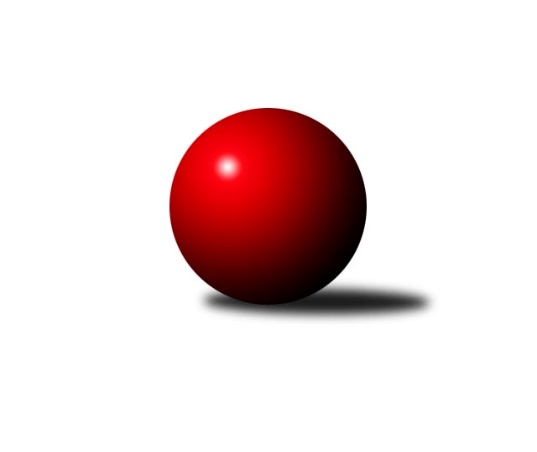 Č.10Ročník 2023/2024	24.5.2024 Středočeský krajský přebor II. třídy 2023/2024Statistika 10. kolaTabulka družstev:		družstvo	záp	výh	rem	proh	skore	sety	průměr	body	plné	dorážka	chyby	1.	TJ Sokol Červené Pečky	10	10	0	0	51.5 : 8.5 	(54.0 : 26.0)	1638	20	1144	494	26.1	2.	KK Vlašim C	10	6	0	4	35.0 : 25.0 	(44.0 : 36.0)	1578	12	1110	468	36.8	3.	TJ Lhotka B	10	4	0	6	25.0 : 35.0 	(32.5 : 47.5)	1533	8	1082	451	39.9	4.	TJ Sokol Kostelec n.Č.l. B	10	4	0	6	24.0 : 36.0 	(41.5 : 38.5)	1546	8	1083	463	35.5	5.	TJ Sokol Brandýs n.L. B	10	3	0	7	22.5 : 37.5 	(33.0 : 47.0)	1533	6	1088	445	41.6	6.	TJ Sokol Kostelec n.Č.l. C	10	3	0	7	22.0 : 38.0 	(35.0 : 45.0)	1425	6	1032	392	48.5Tabulka doma:		družstvo	záp	výh	rem	proh	skore	sety	průměr	body	maximum	minimum	1.	TJ Sokol Červené Pečky	5	5	0	0	28.0 : 2.0 	(29.0 : 11.0)	1665	10	1765	1596	2.	KK Vlašim C	5	4	0	1	23.0 : 7.0 	(27.0 : 13.0)	1640	8	1684	1607	3.	TJ Lhotka B	5	4	0	1	21.0 : 9.0 	(22.0 : 18.0)	1562	8	1593	1519	4.	TJ Sokol Kostelec n.Č.l. B	5	3	0	2	16.0 : 14.0 	(24.5 : 15.5)	1679	6	1769	1618	5.	TJ Sokol Brandýs n.L. B	5	3	0	2	15.5 : 14.5 	(18.0 : 22.0)	1529	6	1571	1423	6.	TJ Sokol Kostelec n.Č.l. C	5	2	0	3	14.0 : 16.0 	(20.0 : 20.0)	1643	4	1719	1607Tabulka venku:		družstvo	záp	výh	rem	proh	skore	sety	průměr	body	maximum	minimum	1.	TJ Sokol Červené Pečky	5	5	0	0	23.5 : 6.5 	(25.0 : 15.0)	1631	10	1720	1563	2.	KK Vlašim C	5	2	0	3	12.0 : 18.0 	(17.0 : 23.0)	1563	4	1695	1504	3.	TJ Sokol Kostelec n.Č.l. B	5	1	0	4	8.0 : 22.0 	(17.0 : 23.0)	1560	2	1765	1443	4.	TJ Sokol Kostelec n.Č.l. C	5	1	0	4	8.0 : 22.0 	(15.0 : 25.0)	1434	2	1698	1242	5.	TJ Sokol Brandýs n.L. B	5	0	0	5	7.0 : 23.0 	(15.0 : 25.0)	1534	0	1595	1411	6.	TJ Lhotka B	5	0	0	5	4.0 : 26.0 	(10.5 : 29.5)	1525	0	1625	1491Tabulka podzimní části:		družstvo	záp	výh	rem	proh	skore	sety	průměr	body	doma	venku	1.	TJ Sokol Červené Pečky	10	10	0	0	51.5 : 8.5 	(54.0 : 26.0)	1638	20 	5 	0 	0 	5 	0 	0	2.	KK Vlašim C	10	6	0	4	35.0 : 25.0 	(44.0 : 36.0)	1578	12 	4 	0 	1 	2 	0 	3	3.	TJ Lhotka B	10	4	0	6	25.0 : 35.0 	(32.5 : 47.5)	1533	8 	4 	0 	1 	0 	0 	5	4.	TJ Sokol Kostelec n.Č.l. B	10	4	0	6	24.0 : 36.0 	(41.5 : 38.5)	1546	8 	3 	0 	2 	1 	0 	4	5.	TJ Sokol Brandýs n.L. B	10	3	0	7	22.5 : 37.5 	(33.0 : 47.0)	1533	6 	3 	0 	2 	0 	0 	5	6.	TJ Sokol Kostelec n.Č.l. C	10	3	0	7	22.0 : 38.0 	(35.0 : 45.0)	1425	6 	2 	0 	3 	1 	0 	4Tabulka jarní části:		družstvo	záp	výh	rem	proh	skore	sety	průměr	body	doma	venku	1.	TJ Sokol Brandýs n.L. B	0	0	0	0	0.0 : 0.0 	(0.0 : 0.0)	0	0 	0 	0 	0 	0 	0 	0 	2.	TJ Sokol Kostelec n.Č.l. C	0	0	0	0	0.0 : 0.0 	(0.0 : 0.0)	0	0 	0 	0 	0 	0 	0 	0 	3.	TJ Sokol Kostelec n.Č.l. B	0	0	0	0	0.0 : 0.0 	(0.0 : 0.0)	0	0 	0 	0 	0 	0 	0 	0 	4.	TJ Lhotka B	0	0	0	0	0.0 : 0.0 	(0.0 : 0.0)	0	0 	0 	0 	0 	0 	0 	0 	5.	KK Vlašim C	0	0	0	0	0.0 : 0.0 	(0.0 : 0.0)	0	0 	0 	0 	0 	0 	0 	0 	6.	TJ Sokol Červené Pečky	0	0	0	0	0.0 : 0.0 	(0.0 : 0.0)	0	0 	0 	0 	0 	0 	0 	0 Zisk bodů pro družstvo:		jméno hráče	družstvo	body	zápasy	v %	dílčí body	sety	v %	1.	Pavel Kořínek 	TJ Sokol Červené Pečky 	7	/	7	(100%)	11	/	14	(79%)	2.	Lukáš Kotek 	TJ Sokol Brandýs n.L. B 	7	/	10	(70%)	13	/	20	(65%)	3.	Pavel Hietenbal 	TJ Sokol Červené Pečky 	6.5	/	10	(65%)	13	/	20	(65%)	4.	Michal Třeštík 	TJ Sokol Kostelec n.Č.l. B 	6	/	9	(67%)	13	/	18	(72%)	5.	František Zahajský 	TJ Sokol Kostelec n.Č.l. C 	6	/	10	(60%)	14	/	20	(70%)	6.	Antonín Smrček 	TJ Sokol Červené Pečky 	6	/	10	(60%)	11	/	20	(55%)	7.	Leoš Chalupa 	KK Vlašim C 	5	/	5	(100%)	9	/	10	(90%)	8.	Jiří Plešingr 	TJ Sokol Červené Pečky 	5	/	5	(100%)	8	/	10	(80%)	9.	Vítězslav Hampl 	TJ Sokol Kostelec n.Č.l. C 	5	/	6	(83%)	11	/	12	(92%)	10.	Pavel Vykouk 	KK Vlašim C 	5	/	6	(83%)	9	/	12	(75%)	11.	Michal Hejduk 	TJ Lhotka B 	5	/	10	(50%)	11	/	20	(55%)	12.	Barbora Fajrajzlová 	TJ Lhotka B 	5	/	10	(50%)	9.5	/	20	(48%)	13.	Martin Řach 	TJ Lhotka B 	5	/	10	(50%)	6	/	20	(30%)	14.	Pavel Holec 	TJ Sokol Brandýs n.L. B 	4.5	/	8	(56%)	10	/	16	(63%)	15.	Jan Kumstát 	TJ Sokol Červené Pečky 	4	/	4	(100%)	6	/	8	(75%)	16.	Ladislav Sopr 	TJ Sokol Brandýs n.L. B 	4	/	7	(57%)	5	/	14	(36%)	17.	Kamil Rodinger 	TJ Sokol Kostelec n.Č.l. B 	4	/	8	(50%)	9	/	16	(56%)	18.	Karel Dvořák 	TJ Sokol Červené Pečky 	3	/	4	(75%)	5	/	8	(63%)	19.	Marie Váňová 	KK Vlašim C 	3	/	5	(60%)	6	/	10	(60%)	20.	Jan Urban 	KK Vlašim C 	3	/	5	(60%)	5	/	10	(50%)	21.	Jaroslav Novák 	TJ Sokol Kostelec n.Č.l. B 	3	/	6	(50%)	6.5	/	12	(54%)	22.	Luboš Trna 	KK Vlašim C 	3	/	6	(50%)	5	/	12	(42%)	23.	Tomáš Hašek 	KK Vlašim C 	2	/	5	(40%)	4	/	10	(40%)	24.	Jakub Hlava 	TJ Sokol Kostelec n.Č.l. B 	2	/	6	(33%)	7	/	12	(58%)	25.	Jana Šatavová 	TJ Sokol Kostelec n.Č.l. C 	2	/	7	(29%)	3	/	14	(21%)	26.	Peter Fajkus 	TJ Sokol Kostelec n.Č.l. C 	2	/	10	(20%)	6	/	20	(30%)	27.	Aleš Vykouk 	KK Vlašim C 	1	/	1	(100%)	2	/	2	(100%)	28.	Martin Bulíček 	TJ Sokol Kostelec n.Č.l. B 	1	/	2	(50%)	2	/	4	(50%)	29.	Jan Platil 	TJ Sokol Kostelec n.Č.l. C 	1	/	2	(50%)	1	/	4	(25%)	30.	Pavel Schober 	TJ Sokol Brandýs n.L. B 	1	/	4	(25%)	3	/	8	(38%)	31.	Zdeněk Mašek 	TJ Lhotka B 	1	/	4	(25%)	3	/	8	(38%)	32.	František Pícha 	KK Vlašim C 	1	/	4	(25%)	3	/	8	(38%)	33.	Milan Hejduk 	TJ Lhotka B 	1	/	6	(17%)	3	/	12	(25%)	34.	 	 	0	/	1	(0%)	1	/	2	(50%)	35.	Michaela Makarová 	TJ Sokol Kostelec n.Č.l. C 	0	/	1	(0%)	0	/	2	(0%)	36.	Jiří Štětina 	KK Vlašim C 	0	/	1	(0%)	0	/	2	(0%)	37.	Oldřich Nechvátal 	TJ Sokol Brandýs n.L. B 	0	/	1	(0%)	0	/	2	(0%)	38.	Alena Vokáčová 	TJ Sokol Kostelec n.Č.l. C 	0	/	2	(0%)	0	/	4	(0%)	39.	Alena Šperlichová 	TJ Sokol Kostelec n.Č.l. C 	0	/	2	(0%)	0	/	4	(0%)	40.	Pavel Karhan 	TJ Sokol Brandýs n.L. B 	0	/	6	(0%)	1	/	12	(8%)	41.	Tomáš Kužel 	TJ Sokol Kostelec n.Č.l. B 	0	/	9	(0%)	4	/	18	(22%)Průměry na kuželnách:		kuželna	průměr	plné	dorážka	chyby	výkon na hráče	1.	TJ Sokol Kostelec nad Černými lesy, 1-4	1653	1154	499	34.7	(413.4)	2.	TJ Sokol Červené Pečky, 1-2	1587	1109	478	31.8	(396.9)	3.	Spartak Vlašim, 1-2	1569	1118	451	46.2	(392.5)	4.	Lhotka - Hospoda U Hejduků, 1-2	1534	1080	453	42.4	(383.5)	5.	Brandýs 1-2, 1-2	1508	1067	441	38.6	(377.2)Nejlepší výkony na kuželnách:TJ Sokol Kostelec nad Černými lesy, 1-4TJ Sokol Kostelec n.Č.l. B	1769	10. kolo	František Zahajský 	TJ Sokol Kostelec n.Č.l. C	483	1. koloTJ Sokol Kostelec n.Č.l. B	1765	3. kolo	Luboš Trna 	KK Vlašim C	478	10. koloTJ Sokol Červené Pečky	1720	4. kolo	František Zahajský 	TJ Sokol Kostelec n.Č.l. C	465	3. koloTJ Sokol Kostelec n.Č.l. C	1719	3. kolo	Michal Třeštík 	TJ Sokol Kostelec n.Č.l. B	465	10. koloTJ Sokol Červené Pečky	1699	1. kolo	Jakub Hlava 	TJ Sokol Kostelec n.Č.l. B	461	3. koloTJ Sokol Kostelec n.Č.l. C	1698	8. kolo	Michal Třeštík 	TJ Sokol Kostelec n.Č.l. B	460	3. koloKK Vlašim C	1695	10. kolo	František Zahajský 	TJ Sokol Kostelec n.Č.l. C	456	8. koloTJ Sokol Kostelec n.Č.l. B	1693	1. kolo	Peter Fajkus 	TJ Sokol Kostelec n.Č.l. C	456	3. koloTJ Sokol Kostelec n.Č.l. B	1671	2. kolo	Jan Kumstát 	TJ Sokol Červené Pečky	455	4. koloTJ Sokol Kostelec n.Č.l. C	1661	5. kolo	Jan Platil 	TJ Sokol Kostelec n.Č.l. C	453	8. koloTJ Sokol Červené Pečky, 1-2TJ Sokol Červené Pečky	1765	9. kolo	Pavel Kořínek 	TJ Sokol Červené Pečky	462	9. koloTJ Sokol Červené Pečky	1660	7. kolo	Michal Třeštík 	TJ Sokol Kostelec n.Č.l. B	449	9. koloTJ Sokol Červené Pečky	1655	3. kolo	Pavel Hietenbal 	TJ Sokol Červené Pečky	446	9. koloTJ Sokol Červené Pečky	1649	5. kolo	Pavel Hietenbal 	TJ Sokol Červené Pečky	444	7. koloTJ Sokol Červené Pečky	1596	6. kolo	Jan Kumstát 	TJ Sokol Červené Pečky	434	9. koloTJ Sokol Kostelec n.Č.l. B	1572	9. kolo	Vítězslav Hampl 	TJ Sokol Kostelec n.Č.l. C	431	6. koloTJ Sokol Brandýs n.L. B	1530	5. kolo	Pavel Hietenbal 	TJ Sokol Červené Pečky	429	5. koloKK Vlašim C	1504	3. kolo	Antonín Smrček 	TJ Sokol Červené Pečky	425	5. koloTJ Lhotka B	1491	7. kolo	Antonín Smrček 	TJ Sokol Červené Pečky	425	7. koloTJ Sokol Kostelec n.Č.l. C	1452	6. kolo	Antonín Smrček 	TJ Sokol Červené Pečky	423	9. koloSpartak Vlašim, 1-2KK Vlašim C	1684	9. kolo	Marie Váňová 	KK Vlašim C	473	5. koloTJ Sokol Červené Pečky	1682	8. kolo	Pavel Vykouk 	KK Vlašim C	460	8. koloKK Vlašim C	1675	5. kolo	Pavel Hietenbal 	TJ Sokol Červené Pečky	458	8. koloKK Vlašim C	1620	2. kolo	Leoš Chalupa 	KK Vlašim C	446	5. koloKK Vlašim C	1614	8. kolo	Pavel Vykouk 	KK Vlašim C	439	9. koloKK Vlašim C	1607	6. kolo	Aleš Vykouk 	KK Vlašim C	438	2. koloTJ Sokol Brandýs n.L. B	1560	6. kolo	Lukáš Kotek 	TJ Sokol Brandýs n.L. B	427	6. koloTJ Sokol Kostelec n.Č.l. B	1511	5. kolo	Marie Váňová 	KK Vlašim C	426	6. koloTJ Lhotka B	1504	9. kolo	Tomáš Hašek 	KK Vlašim C	420	9. koloTJ Sokol Kostelec n.Č.l. C	1242	2. kolo	Pavel Holec 	TJ Sokol Brandýs n.L. B	419	6. koloLhotka - Hospoda U Hejduků, 1-2TJ Lhotka B	1593	10. kolo	Barbora Fajrajzlová 	TJ Lhotka B	451	10. koloTJ Lhotka B	1585	8. kolo	Lukáš Kotek 	TJ Sokol Brandýs n.L. B	426	8. koloTJ Lhotka B	1582	4. kolo	Barbora Fajrajzlová 	TJ Lhotka B	424	8. koloTJ Sokol Červené Pečky	1563	2. kolo	Michal Hejduk 	TJ Lhotka B	420	4. koloTJ Sokol Brandýs n.L. B	1542	8. kolo	Pavel Hietenbal 	TJ Sokol Červené Pečky	416	2. koloKK Vlašim C	1530	4. kolo	Michal Hejduk 	TJ Lhotka B	414	6. koloTJ Lhotka B	1530	2. kolo	Martin Řach 	TJ Lhotka B	412	4. koloTJ Lhotka B	1519	6. kolo	Michal Hejduk 	TJ Lhotka B	408	10. koloTJ Sokol Kostelec n.Č.l. C	1454	10. kolo	Michal Třeštík 	TJ Sokol Kostelec n.Č.l. B	408	6. koloTJ Sokol Kostelec n.Č.l. B	1443	6. kolo	Vítězslav Hampl 	TJ Sokol Kostelec n.Č.l. C	407	10. koloBrandýs 1-2, 1-2TJ Sokol Červené Pečky	1571	10. kolo	Pavel Holec 	TJ Sokol Brandýs n.L. B	434	7. koloTJ Sokol Brandýs n.L. B	1571	7. kolo	Ladislav Sopr 	TJ Sokol Brandýs n.L. B	429	3. koloTJ Sokol Brandýs n.L. B	1566	10. kolo	Pavel Holec 	TJ Sokol Brandýs n.L. B	428	4. koloTJ Sokol Brandýs n.L. B	1548	4. kolo	Lukáš Kotek 	TJ Sokol Brandýs n.L. B	419	10. koloKK Vlašim C	1547	1. kolo	Lukáš Kotek 	TJ Sokol Brandýs n.L. B	412	7. koloTJ Sokol Brandýs n.L. B	1537	3. kolo	Pavel Holec 	TJ Sokol Brandýs n.L. B	407	10. koloTJ Sokol Kostelec n.Č.l. B	1511	7. kolo	Pavel Hietenbal 	TJ Sokol Červené Pečky	407	10. koloTJ Lhotka B	1492	3. kolo	Barbora Fajrajzlová 	TJ Lhotka B	404	3. koloTJ Sokol Brandýs n.L. B	1423	1. kolo	Lukáš Kotek 	TJ Sokol Brandýs n.L. B	403	3. koloTJ Sokol Kostelec n.Č.l. C	1322	4. kolo	Pavel Kořínek 	TJ Sokol Červené Pečky	402	10. koloČetnost výsledků:	6.0 : 0.0	5x	5.0 : 1.0	12x	4.0 : 2.0	4x	2.0 : 4.0	3x	1.5 : 4.5	1x	1.0 : 5.0	4x	0.0 : 6.0	1x